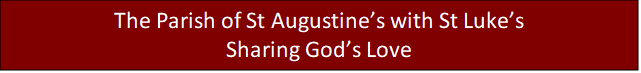 Welcome to our weekly newsletter for    
Good News for Friday 5 May 2023    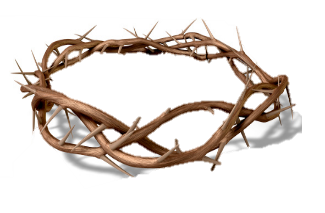 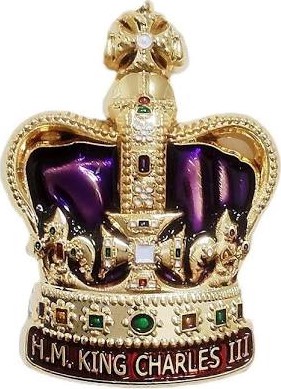  Dear Sisters and Brothers in Christ,    This weekend is full of excitement as we celebrate the Coronation of King Charles III. The service on Saturday morning at Westminster Abbey will be full of pageantry that this country is famous for. This ancient service for the succession of a new monarch is amalgamated into today's context of the 21st century. At the core of this service is the recognition that God is central in the anointing and the blessing of the sovereign.  If you intend to watch the Coronation you might like to follow the order of service for the Coronation here which offers a really helpful commentary that explains the Christian symbolism of everything that is happening.As for our celebrations at St Augustine’s with St Luke’s, you are all cordially invited to join us on Sunday for our Coronation Café service, where you can enjoy our magnificent flower displays reflecting various Prayer Stations. You are invited to reflect on Christ, King of kings and Lord of lords!   St Augustine’s Church will be open on Friday, Sunday and Bank Holiday Monday, between 10.00am and 4.00pm.Come and join our us as we celebrate the Coronation with our fun afternoon on the Green outside St Augustine’s Church (in the Church if raining) from 2pm-4pm on the Bank Holiday Monday.  There will be:scones with jam and cream (or cream and jam!), a quiz to test your knowledge of Londoncraft activities for childrenhook a crownKing’s lineage standFamily treeOur Prayer for this week is also the Collect that will be used at the Coronation on Saturday.    Lord, enthroned in heavenly splendour:  look with favour upon thy servant  Charles our King,  and bestow upon him such gifts of  wisdom and love  that we and all thy people  may live in peace and prosperity  and in loving service one to another,  to thine eternal glory;  who with the Father and the Holy Spirit  reigns supreme over all things,  one God, now and for ever. Amen God Bless you     
Revd Steve Spencer & Revd Rachel Winn     This Week Services     5th Sunday of Easter 7th May  St Augustine's Church: Southborough Lane, Bickley, BR2 8AT.    10.00am ~ Coronation Café Church  If you are unable to come this service will be Live-Streamed on our YouTube channel address:    https://youtube.com/channel/UCR70BiHHimXOLZpMSXV44IQ    Scripture Reading:   Gospel Reading: John 14: 1-14  Next Week Services    6th Sunday of Easter 14th May   St Augustine's Church Southborough Lane, Bickley, BR2 8AT.     10.00am ~ Holy Communion Next Service at St Luke’s Church   Sunday 21st May ~ Taizé Service ~ 5.30pm    PARISH NEWS AND NOTICES    “Coronation on the Green"    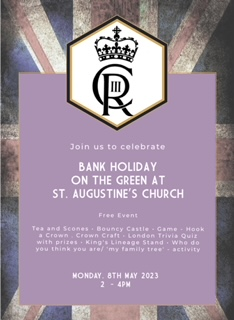 PCC This Sunday 7th May Revd Steve will be praying for the members of the PCC at the front of the church.  It would be great if as many people as possible could be there so that we as the church family can offer support to each PCC each member. In July, a small team of cyclists, including myself and John Barnes, will be attempting to cycle 350 miles over the foothills of the Pyrenees across the “neck” of Spain from the Atlantic to the Mediterranean at Barcelona in four days, in aid of the charity Cry in the Dark.  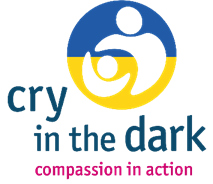 This British charity supports a home for survivors of Romanian orphanages, has built and runs the first Romanian palliative care centre for terminally ill children, works with the rejected Romany peoples, has been housing Ukrainian refugees, takes regular supplies to Ukraine, and runs holidays for both Romanian children, and for Ukrainian children.  This difficult cycle will be fully funded by us cyclists and all donations will go to fund the charity’s work.  Please sponsor me at:   https://www.justgiving.com/page/david-allan-atlantic-to-med-cycle  Andrew Gurney is also raising money for Cry in the Dark by doing three 10k runs in the next few weeks. You can sponsor him at:  https://www.justgiving.com/page/andrew-gurney-1682325987617  David Allan  Christian Aid Week: 14-20 May 2023 Soaring costs are affecting people here and around the world.  We won't stop until everyone has the chance to live a full life, free from poverty. If you can donate this week, it would be appreciated.  Christian Aid envelopes are at the back of church.  Please either hand them in to the office or you can donate online at www.christianaid.org.uk  Diary:     
Why not click on the link to download this and join us where you can. Find the May Diary here.    What is on this Week     ‘The Coronation Prom’   
Saturday 6th May at 7.30pm   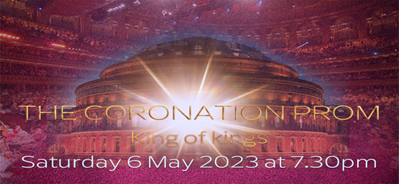 This will be live streamed for free from The Royal Albert Hall, at the end of what we are sure will be a wonderful day. We can all enjoy a concert in the comfort of our own homes, ‘King of Kings’ given by the All-Souls Langham Place orchestra & the Prom Praise choir Kings (you may just spot some of the St A’s folk there too!)        
The free broadcast will be available at allsoulsmusic.org from 7pm on Saturday 6 May 2023 with a packed program of behind-the-scenes interviews, expert insights, celebrity guests and more, leading up to the live concert from 7.30pm. Thereafter, it will remain on their YouTube channel.  The ARK Toddler Group    Wednesday 10th May - 10.00 ~ 11.30am     
The Ark runs every Wednesday (term time only) at St Augustine's Church. Please use the link below for Eventbrite each week, one ticket per child, tickets on a first come first served basis. If anyone is available to help us set up for our ARK session on Tuesday afternoons at 5pm, please let Helen know.     
https://www.eventbrite.co.uk/o/st-augustines-with-st-lukes-church-35212875693     Midweek Holy Communion     
Wednesday 10th May at 12 Noon    
Midweek Holy Communion in St Augustine's Church, will take place every second and fourth Wednesday of the month. This is held in the Chapel, and all are welcome.    WELCOME SPACE and CAMEO     Thursday 11th May 11am -4pm   Why not come along and meet new friends in a friendly space to chat and enjoy: coffee/tea, biscuits, a light lunch, afternoon tea and cake.  Come to just one or all. Wi-Fi and workspace available.  
   The World Garden at Lullingstone Castle ~ Special Talk 
Thursday 11 May doors open at 7.30pm 
Tom Hart Dyke talking on ‘The World Garden at Lullingstone Castle’, 
designed by Tom whilst held captive and facing death by guerrillas in the Colombian jungle in 2000. 
Refreshments will be served in the Garden room before the talk, doors open at 7pm.  A donation towards the cost and work of the Friends of Jubilee Country Park would be very welcome. There will be a sale of plants from The World Garden nursery during the evening.     
Dates For Your Diary    Youth Connect ~ dates for Summer Term:    13th & 27th May    10th & 24th June    8th & 22nd July    Merry Pilgrims Walk Monday 15th May at 10.30am Join us for a gentle stroll through Jubilee Park.  Meeting Tent Peg Lane off Crestwood Drive.  The carpark is free to use. Forget me not Café    
Tuesday 16th May at 1.30pm    
This a memory café for anyone with dementia, their families, carers and friends, run by members of the Bromley Common group of churches. For anyone who is needing support because of personal experience or concern about friends or family with dementia and especially for those suffering from dementia and their carers. You are welcome to come along for tea, coffee and cakes available plus a time to relax with a singsong too.    
We meet on the third Tuesday of every month at 1.30 pm in the Garden Room.    Parish Weekend away ~Ashburnham Place    Friday 5th - Sunday 7th January 2024    We have not had a Parish Weekend away for some years. This post pandemic period gives us an ideal opportunity to look afresh at what God may be calling us to do in our parish and enable us to develop a plan together for the next 3-5 years.     Further details including cost to follow, please do not let the cost become a barrier www.ashburnham.org.uk.     Charity and Community Updates        BROMLEY FOOD BANK ~ do not forget us!  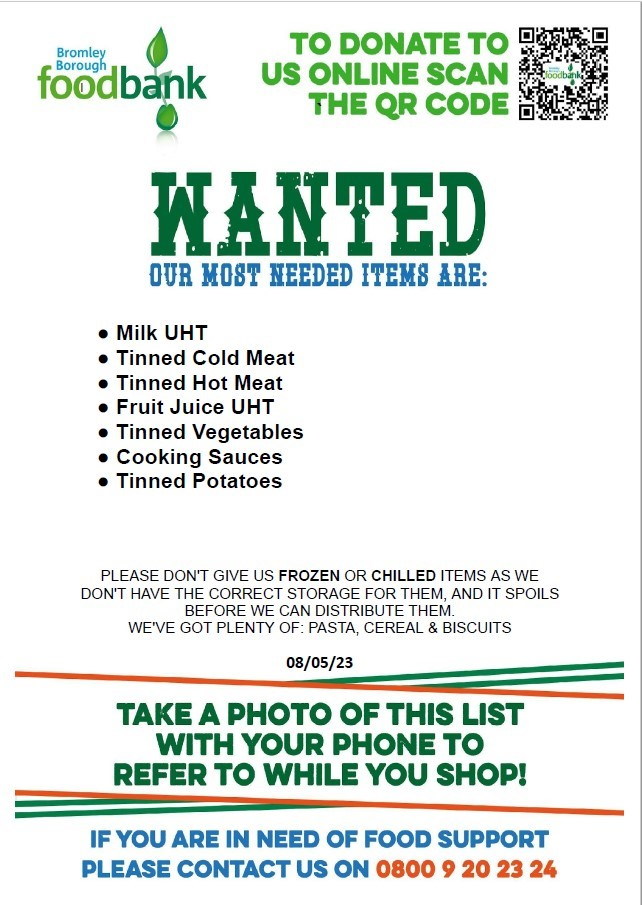 The Food Bank has plenty of pasta, cereal, biscuits, coronation chicken and tea.    PLEASE MAKE SURE ALL FOOD IS IN DATE BEFORE YOU DONAED IT AND DO NOT DONATE ANY CHILLED OR FROZEN ITEMS AS THEY DO NOT HAVE THE CORRECT STORAGE FOR IT.    Keep in touch    Though we are not all able to meet in person, we certainly do not want anyone to feel isolated or alone. If you know anyone who might appreciate a call, do let us know by contacting the Vicar or emailing the Office.    
    
We also have a prayer team, and you can send in prayer requests for yourself or others.     
    
Lastly, if you know of someone who would like to receive our weekly newsletter, then forward this email to them and ask them to sign up here.     Love, prayers and the peace of the Lord Jesus be with you always.   Contact details    Vicar        Rev Steve Spence     
                 07778784331 revsteve.spencer@btinternet.com    
Curate     Rev Rachel Winn    
                 07311 330202    curaterachel@yahoo.com    
Youth & Schools Minister           Helen Baker             
             07576 233119    hbyouthpasty@hotmail.co.uk                    
 Parish Office     020 8295 1550   office@st-augustines.org.uk    The parish office is open every weekday morning    
between 10am – 1pm    
Victoria Bouwer Mon, Weds & Fri    
Linda Spencer   Tues & Thurs    
     
Hall Bookings        
St Luke’s             bookings@st-augustines.org.uk    
St Augustine’s    liz@emailcarter.plus.com  020 8467 8155    Online Donations to St Augustine’s with St Luke’s    
There are several ways to donate,    
You can donate online to our bank details are 20-14-33  20772100.    
Payee Account Name     
THE PCC OF THE ECCLESIASTICAL PARISH OF ST AUGUSTINES WITH ST LUKES BROMLEY    
Alternatively, you can give via credit or debit card on our Online Web Page    
    
Or use the below QR Code – under the Governments Small Donation Scheme we can only claim 25% Gift Aid for donations only up to £30     
    
St Augustine's with St Luke's Parish Church is a Registered Charity    
(Charity Number 1129375    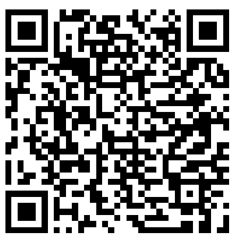 